Resoluciones #110 - #120Resoluciones #110 - #120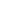 